№ в избир.спискеФАМИЛИЯ ИМЯ ОТЧЕСТВОТелефонэл. почта скайпМесто работыДата и Место рождения Адрес   РСФСРСАХАЛИНСКИЙ206  ФУРГАЛ СЕРГЕЙ ИВАНОВИЧ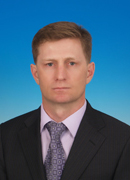 Тел.: 8 (495)692-80-00 Факс: 8 (495)203-42-58stateduma@duma.gov.ruДепутат Государственной Думы12 февраля 1970 года103265, Москва, улица Охотный ряд, дом 1 